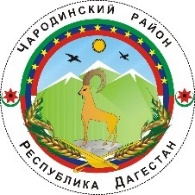 АДМИНИСТРАЦИЯМУНИЦИПАЛЬНОГО ОБРАЗОВАНИЯ «ЧАРОДИНСКИЙ РАЙОН»П О С Т А Н О В Л Е Н И Еот 19 декабря 2018 г. № 165с. ЦурибОб утверждении Программы подготовкиспециалистов единой дежурно-диспетчерскойслужбы администрации муниципального образования «Чародинский район» Руководствуясь Федеральными законами от 21 декабря 1994 года №68-ФЗ "О защите населения и территорий от чрезвычайных ситуаций природного и техногенного характера", от 6 октября 2003 года №131-ФЗ "Об общих принципах организации местного самоуправления", постановлением Правительства Российской Федерации от 30.12.2003 года №794 "О единой государственной системе предупреждения и ликвидации чрезвычайных ситуаций" и Уставом муниципального образования «Чародинский район» п о с т а н о в л я е т:1. Утвердить Программу подготовки специалистов единой дежурно-диспетчерской службы администрации муниципального образования «Чародинский район», согласно приложению №1 к настоящему постановлению.2. Утвердить наименование тем, виды учебных занятий и количество часов, согласно приложению №2 к настоящему постановлению.3.Контроль за выполнением настоящего постановления возложить на заместителя Главы администрации муниципального образования «Чародинский район» Магомедова Р.И..И.о. Главы администрации   муниципального образования         «Чародинский район»                                                                      М.З.ОмаровПриложение № 1 к постановлению администрации муниципального образования «Чародинский район»от «19» декабря 2018 г.  №165ПРОГРАММАпрофессиональной подготовки специалистов единой дежурно-диспетчерской службы муниципального района «Чародинский район»I. Общие положенияНастоящая программа разработана в целях организации профессиональнойподготовки специалистов единой дежурно-диспетчерской службы муниципального района «Чародинский район» (далее - ЕДДС).Главная задача обучения состоит в совершенствовании знаний и практических навыков специалистов ЕДДС, а также в выработке у них необходимого объема знаний и навыков, позволяющих квалифицированно организовать и выполнить мероприятия в условиях повседневной деятельности, чрезвычайной ситуации (далее – ЧС).Основными формами обучения оперативных дежурных ЕДДС являются: мероприятия оперативной подготовки (тренировки, учения) и занятия по профессиональной подготовке. Подготовка оперативных дежурных ЕДДС осуществляется в рамках:обучения в Учебно-методическом центре   ГО и ЧС субъекта Российской Федерации, курсах ГО, учебных центрах и учебных пунктах, других образовательных учреждениях, имеющих соответствующие лицензии по подготовке специалистов указанного вида деятельности, в том числе с применением дистанционных технологий обучения;проведения занятий по профессиональной подготовке (ежемесячно по 8 часов). Тематика занятий определяется исходя из характерных рисков ЧС (происшествий) характерных для территории и в зависимости от периода времени (сезонности);ежедневного инструктажа, заступающего оперативного дежурного персонала ЕДДС и постановки задач;тренировок с оперативным дежурным ЕДДС, проводимых федеральным казенным учреждением «Центр управления в кризисных ситуациях Главного управления МЧС России по Республике Дагестан» (далее – ФКУ «ЦУКС ГУ МЧС России по Республике Дагестан»);тренировок с органами управления и силами муниципального звена ТП РСЧС;стажировок на базе взаимодействующих органов управления муниципального и регионального уровня.II. Организация профессиональной подготовкиПрофессиональной подготовка специалистов ЕДДС организуется и проводится ежемесячно   с января по декабрь включительно.  Периоды обучения- зимний (6 учебных дней) и летний (6 учебных дней) – по одному учебному дню в месяц (первая пятница недели каждого месяца). Продолжительность учебного дня –8 часов. Планирование занятий осуществляется в соответствии с разработанным тематическим планом подготовки.Профессиональная подготовка специалистов ЕДДС организовывается и проводится под руководством начальника ЕДДС.  Каждый оперативный дежурный ЕДДС должен принять участие в мероприятиях оперативной подготовки (тренировки, учения) не менее 2 раз в год.Практическая стажировка оперативного дежурного ЕДДС на базе ФКУ «ЦУКС ГУ МЧС России по Республике Дагестан» организуется согласно графиков и планов стажировки.Каждые полгода, по окончанию очередного периода обучения специалистов   ЕДДС, начальником ЕДДС принимаются зачеты, по результатам которых главе муниципального образования подготавливаются предложения по допуску (отстранению) к несению дежурства.Ежегодно (в ноябре - декабре) проводится итоговая сдача зачетов, по разработанным вопросам (билетам), всеми специалистами ЕДДС в объёме программы профессиональной подготовки. По итогам сдачи зачётов составляется протокол сдачи зачётов.Ежесуточно, еженедельно, ежемесячно, ежеквартально, каждые полгода и ежегодно начальником ЕДДС проводится анализ по итогам деятельности ЕДДС и представляется главе муниципального образования. В материалах анализа обобщается положительный опыт, определяются причины имеющихся недостатков и мероприятия по их устранению, предлагаются меры по совершенствованию организации оперативного дежурства.III. Организация профессиональной подготовки вновь принимаемых на должность дежурно-диспетчерского персонала ЕДДСЛица, вновь принимаемые на работу на должности дежурно-диспетчерского персонала ЕДДС, прежде чем приступить к самостоятельному исполнению служебных обязанностей проходят специальное первоначальное обучение.Специальное первоначальное обучение состоит из индивидуального обучения и стажировки.Индивидуальное обучение специалистов ЕДДС организуется начальником ЕДДС и проводится на базе ЕДДС в течение 5 дней.Стажировка организуется и проводится на базе ЕДДС под руководством оперативного дежурного ЕДДС. Продолжительность стажировки - пять дежурств, из них три дежурства по 8 часов, и 2 дежурства по 24 часа.По окончании стажировки проводится сдача зачёта. Допуск к несению самостоятельного дежурства в должности специалиста ЕДДС осуществляется на основании распоряжения Администрации муниципального района «Чародинский район» с прилагаемым протоколом приема зачетов «О допуске к самостоятельному несению дежурства в должности специалиста ЕДДС».Для организации профессиональной подготовки специалистов ЕДДС начальником ЕДДС разрабатываются и утверждаются председателем КЧС и ОПБ администрации муниципального района «Чародинский район» следующие документы:- ежегодный план подготовки специалистов ЕДДС;- расписание занятий;- перечень вопросов (билеты) для проверки теоретических знаний и проверки практических навыков;- журнал учета занятий.IV.   Мероприятий оперативной подготовки проводимые со специалистами ЕДДС муниципального образованияПодготовка специалистов ЕДДС также осуществляется в ходе:- проведения ежедневного инструктажа при заступлении на дежурство;- тренировок, проводимых НЦУКС и ФКУ «ЦУКС ГУ МЧС России по Республике Дагестан»;-командно-штабных (штабных) учений (тренировок), специальных учений, тренировок с КЧС и ОПБ муниципального образования, силами и средствами территориального звена РСЧС, проводимых на территории муниципального образования;- проведения тренировок с дежурно-диспетчерскими службами (далее - ДДС) служб РСЧС и организаций (объектов) муниципального образования.V. Перечень нормативно-правовых актов для формирования вопросоыв к зачету. 1.Конституция Российской Федерации от 12 декабря 1993 года.2.Федеральный закон от 21 декабря 1994 года № 68-ФЗ «О защите населения и территорий от чрезвычайных ситуаций природного и техногенного характера».3.Федеральный закон от 21 декабря 1994 года № 69-ФЗ «О пожарной безопасности».4.Федеральный закон от 22 июля 2008 года № 123-ФЗ «Технический регламент о требованиях пожарной безопасности».5.Федеральный закон от 6 октября 2003 года № 131 -ФЗ «Об общих принципах организации местного самоуправления в Российской Федерации».6.Федеральный закон от 21 июля 1997 года № 117-ФЗ «О безопасности гидротехнических сооружений».7.Федеральный закон от 7 июля 2003 года № 126-ФЗ «О связи».8.Федеральный закон от 27 июля 2006 года № 149-ФЗ «Об информации, информационных технологиях и о защите информации».9.Федеральный закон от 27 июля 2006 года № 152-ФЗ «О персональных данных».10.Указ Президента Российской Федерации от 11 июля 2004 года № 868 «Вопросы Министерства Российской Федерации по делам гражданской обороны, чрезвычайным ситуациям и ликвидации последствий стихийных бедствий».11.Постановление Совета Министров - Правительства Российской Федерации от 1 марта 1993 года № 178 «О создании локальных систем оповещения в районах размещения потенциально опасных объектов»12.Постановление Правительства Российской Федерации от 30 декабря 2003 года № 794 «О единой государственной системе предупреждения и ликвидации чрезвычайных ситуаций».13.Постановление Правительства Российской Федерации от 8 сентября 2010 года № 697 «О единой системе межведомственного электронного взаимодействия».14.Постановление Правительства Российской Федерации от 25 августа 2008 года № 641 «Об оснащении транспортных, технических средств и систем аппаратурой спутниковой навигации ГЛОНАСС или ГЛОНАСС/GPS».15.Постановление Правительства Российской Федерации от 24 марта 1997 года № 334 «О порядке сбора и обмена в Российской Федерации информацией в области защиты населения и территорий от чрезвычайных ситуаций природного и техногенного характера».16.Постановление Правительства Российской Федерации от 21 мая 2007 года № 304 «О классификации чрезвычайных ситуаций природного и техногенного характера».17.Постановление Правительства Российской Федерации от 8 ноября 2013 года № 1007 «О силах и средствах единой государственной системы предупреждения и ликвидации чрезвычайных ситуаций».18.Постановление Правительства Российской Федерации от 4 сентября 2003 года № 547 «О подготовке населения в области защиты от чрезвычайных ситуаций природного и техногенного характера».19.Распоряжение Правительства Российской	Федерации	от 25 августа2008 года № 1240-р «Об утверждении концепции создания системы обеспечения вызова экстренных оперативных служб через единый номер «112» на базе единых дежурно-диспетчерских служб муниципальных образований».20.Распоряжение Правительства Российской Федерации от 3 декабря 2014 года №2446-р «Об утверждении концепции построения и развития аппаратно- программного комплекса «Безопасный город».21.Приказ МЧС России от 8 июля 2004 года № 329 «Об утверждении критериев информации о чрезвычайных ситуациях».22.Приказ МЧС России от 26 августа 2009 года № 496 «Об утверждении Положения о системе и порядке информационного обмена в рамках единой государственной системы предупреждения и ликвидации чрезвычайных ситуаций».23.Приказ Министерства природных ресурсов и экологии Российской Федерации (Минприроды России) от 23 июня 2014 года № 276 «Об утверждении Порядка осуществления мониторинга пожарной опасности в лесах и лесных пожаров».23.ГОСТ Р 22.7.01-2016 Безопасность в чрезвычайных ситуациях. Единая дежурно-диспетчерская служба. Основные положения.24.ГОСТ Р 22.0.02-94 Безопасность в чрезвычайных ситуациях. Термины и определения основных понятий.25.ГОСТ Р 22.8.01-96 Безопасность в чрезвычайных ситуациях. Ликвидация чрезвычайных ситуаций. Общие требования.26.ГОСТ Р 22.1.09-99 Безопасность в чрезвычайных ситуациях. Мониторинг и прогнозирование лесных пожаров. Общие требования.27.Методические рекомендации по разработке Плана предупреждения и ликвидации чрезвычайных ситуаций, вызванных природными пожарами на территории муниципального образования от 1 июля 2013 года №2-4-87-14-14, утверждённые заместителем Министра МЧС России генерал-полковником А.П. Чуприяном.28.Методические рекомендации по организации работы органов управления РСЧС в пожароопасный сезон от 20 июня 2015 года, утверждённые Первым заместителем Министра МЧС России генерал-полковником В.В. Степановым.29.Методические рекомендации по выдаче заключения о готовности организации, эксплуатирующей гидротехнические сооружения, к локализации и ликвидации чрезвычайных ситуаций и защите населения и территорий в случае аварии гидротехнического сооружения от 23.07.2014 № 2-4-87-13-14, утвержденные заместителем Министра МЧС России генерал-лейтенантом В.В. Степановым.30.Методические рекомендации для органов исполнительной власти субъектов Российской Федерации по организации первоочередного жизнеобеспечения населения в чрезвычайной ситуации и пунктов временного размещения пострадавшего населения, утвержденные МЧС России 25 декабря 2013 года №2-4-87-37-14.31.Методические рекомендации для органов исполнительной власти субъектов Российской Федерации по организации подготовки к паводка опасному  периоду, утвержденные МЧС России 24 декабря 2014 года № 2-4-87-40-14.                                 Приложение № 2 к постановлению администрации муниципального образованияЧародинского района от «19» декабря 2018 г.  №165Наименование тем, виды учебных занятий и количество часовСодержание темТема № 1. Единая государственная система предупреждения и ликвидации чрезвычайных ситуаций.Занятие 1. Нормативно-правовое регулирование в области защиты от чрезвычайных ситуаций.Единая государственная система предупреждения и ликвидации чрезвычайных ситуаций (РСЧС). Основные задачи. Нормативные правовые документы по созданию и функционированию.Занятие 2. Структура РСЧС. Режимы функционирования. Место ЕДДС в системе ТП РСЧС.Уровни РСЧС, ее структура. Режимы функционирования.Территориальная подсистема РСЧС (ТП РСЧС), ее структура и задачи. Главное управление МЧС России по Республике Дагестан, структура и задачи. Место ЕДДС в системе ТП РСЧС.Тема № 2. Нормативно-правовая база создания ЕДДС. Основы созданияЕДДС в муниципальных образованиях. Документация ЕДДС.Требования нормативных правовых документов по созданию и функционированию ЕДДС.Организационные документы по созданию ЕДДС муниципального образования. Документация ЕДДС.Тема № 3. Состав сил гражданской обороны и РСЧС, их назначение и порядок использования в чрезвычайных ситуациях мирного и военного времени.Занятие 1. Состав сил ГО и РСЧС, их назначение и порядок использования в чрезвычайных ситуациях мирного и военного времени.Силы гражданской обороны. Аварийно-спасательные формирования. Нештатные аварийно-спасательные формирования и спасательные службы, принципы их создания и применения. Состав сил РСЧС. Силы постоянной готовности. Взаимодействие сил и средств при возникновение чрезвычайных ситуаций.Занятие 2. Порядок действий диспетчеров ЕДДС при объявление Готовности Порядок и последовательность перевода гражданской обороны с мирного на военное время. Степени готовности. Действия личного состава ЕДДС.Тема № 4. Чрезвычайные ситуации природного и техногенного характера иих последствия для населения.Занятие 1. Характеристика стихийных бедствий, аварий и катастроф. Классификация чрезвычайных ситуаций.Краткая характеристика стихийных бедствий, аварий, катастроф, возможных на территории республики (муниципального образования), их последствия для населения. Критерии по классификации чрезвычайных ситуаций.Основные принципы защиты населения. Особенности организации защиты населения, проживающего в районах расположения химически опасных объектов и в зонах катастрофического затопления.Занятие 2. Учетно-отчетные документы, отрабатываемые в ЕДДС.Учетно-отчетная документация, отрабатываемая в ЕДДС. Порядок ее ведения оперативным составом дежурной смены.Тема № 5. Организация системы мониторинга и прогнозирования чрезвычайных ситуаций природного и техногенного характераЗанятие 1. Нормативно-правовое регулирование в области мониторинга и прогнозирования на территории Республики Дагестан и организация этой работы на территории муниципального района «Чародинский район».Требования нормативных правовых документов. Отдел мониторинга и прогнозирования чрезвычайных ситуаций ФКУ «ЦУКС ГУ МЧС России по Республике Дагестан» (ОМП ЧС), структура, задачи.Занятие 2. Организация работы ЕДДС МО по мониторингу и прогнозированию. Краткосрочные и долгосрочные прогнозы.Сбор и обработка исходных данных для прогнозирования. Прогноз возможных чрезвычайных ситуаций на территории МО. Взаимодействие ЕДДС с ОМП ЧС.Тема № 6. Организация информационного обмена на территории муниципального образования. Сроки и правила заполнения необходимой документации при чрезвычайных ситуациях, авариях и происшествиях.Занятие 1. Организация взаимодействия с оперативной группой при ликвидации ЧС.Состав оперативной группы. Порядок организации связи. Средства связи основного и запасного командных пунктов.Занятие 2. Табель срочных донесений. Заполнение формы донесения и его отправка.Формы донесений согласно табелю срочных донесений, порядок их заполнения при угрозе и возникновении чрезвычайных ситуаций, сроки представления донесений.Тема № 7. Назначение и порядок использования паспорта территории паспорта безопасности потенциально опасного объектов различных режимах функционирования ТП РСЧСЗанятие 1. Паспорт территории муниципального образования. Структура и содержание Паспорта территории муниципального образования и Паспортов территорий населённых пунктов. Использование необходимых данных Паспорта в работе ЕДДС.Занятие 2. Использование 3D-модели потенциально опасных объектов.Характеристики 3D-модели. Возможности ее использования в работе ЕДДС при оценке обстановки в процессе подготовки необходимых данных.Тема № 8. Организация деятельности пожарной охраны.Занятие 1. Система обеспечения пожарной безопасности на территории.Нормативные правовые документы. Требования по пожарной безопасностиЗанятие 2. Пожарно-спасательный гарнизон. Структура, задачи.Пожарно-спасательный гарнизон МО. Функции пожарно-спасательного гарнизона. Оснащенность. Состав дежурной смены, порядок и последовательность действий при получении информации о пожаре.Занятие 3.Тактика пожаротушения. Место ЕДДС при организации тушения пожаров.Мероприятия, проводимые в целях организации тушения пожаров. Принятие решения на тушение пожара. Силы и средства, привлекаемые для тушения. Усиление группировки сил.Тема № 9. Организация управления, связи и оповещения. Порядок действий по сигналам гражданской обороны.Принципы организации управления, связи и оповещения. Пункты управления и их назначение.Организация связи и оповещения ТП РСЧС при чрезвычайных ситуациях (муниципального образования, организаций). Взаимодействие органов управления. Место ЕДДС в организации управления.Порядок сбора и обмена информацией по чрезвычайным ситуациям ЕДДС, организации. Формы донесений о чрезвычайных ситуациях (происшествиях).Средства связи и оповещения. Эксплуатация средств связи. Программное обеспечение управления в кризисных ситуациях. Эксплуатация автоматизированных систем в ЕДДС.ФКУ «ЦУКС ГУ МЧС России по Республике Дагестан», основные задачи, порядок работы. Порядок взаимодействия и обмена информацией.Сигналы гражданской обороны, действия по ним.Тема № 10. Порядок взаимодействия ЕДДС с территориальными и функциональными звеньями ТП РСЧС.Занятие 1. Организационная структура, задачи. Состав дежурной смены. Взаимодействие.ЕДДС, типовой состав дежурной смены. Обязанности личного состава ЕДДС. Прием и проверка рабочих мест. Взаимодействие дежурной смены с оперативным дежурным ГУ МЧС России по Республике Дагестан, ЕДДС соседних районов, ДДС организаций.Занятие 2. Использование видеоконференцсвязи (ВКС) для представления и обмена информацией.Тема № 11. Организация превентивных мероприятий на территории муниципального образования.Занятие 1. Организация работы ЕДДС в период паводка.Порядок получения информации о состоянии паводковой ситуации. Прогноз возникновения и развития угрозы возникновения (возникновения) чрезвычайной ситуации в районах МО. Рекомендации для населения МО.Занятие 2. Организация работы ЕДДС в пожароопасный период.Зоны возможных пожаров на территории МО и соседних районов. Рекомендуемые меры для предотвращения возникновения пожаров. Проверка готовности сил пожаротушения. Рекомендации для населения.Тема № 12. Действие ЕДДС при ликвидации последствий крупных аварийна коммунально-энергетических сетях и при ДТП.Получение информации, ее проверка и учет. Доведение информации должностным лицам. Оценка обстановки и принятие решения на привлечение сил для их ликвидации. Взаимодействие с организациями, выделяющими силы по ликвидации аварий.Составление донесения и представление его в ФКУ «ЦУКС ГУ МЧС России по Республике Дагестан».Тема № 13. Участие должностных лиц ГО и РСЧС в организации и выполнении мероприятий по минимизации и (или) ликвидации последствий проявлений терроризма.Занятие 1. Мероприятия по предупреждению и смягчению террористических актов.Правовые, нормативные и организационные основы противодействия терроризму.Виды террористических акций, их общие и отличительные черты. Способы осуществления. Оценка риска их возникновения.Мероприятия по минимизации и (или) ликвидации последствий их проявления.Занятие 2. Алгоритм действий работников ЕДДС при угрозе и совершении террористического акта.Получение сигнала о возможном (состоявшемся) террористическом акте, проверка его достоверности. Доведение информации должностным лицам, органам и организациям.Доклад оперативному дежурному ГУ МЧС России по Республике Дагестан содержания информации и принимаемых мерах.Мероприятия по предупреждению и смягчению террористических и диверсионных актов. Участие ЕДДС в этих мероприятиях. Памятка действий для населения, оказавшегося в заложниках.№№темНаименование тем и занятийНаименование тем и занятийВсего часовВид занятий1.Единая государственная система предупреждения и ликвидации чрезвычайных ситуаций.Занятие 1.Нормативно-правовое регулирование в области защиты от чрезвычайных ситуаций.2теоретическоеЗанятие 2. Структура РСЧС. Режимы функционирования. Место ЕДДС в системе ТП РСЧС.2теоретическое2.Нормативно-правовая база создания ЕДДС. Основы создания ЕДДС в муниципальных образованиях. Документация ЕДДС.Нормативно-правовая база создания ЕДДС. Основы создания ЕДДС в муниципальных образованиях. Документация ЕДДС.2теоретическое3.Состав сил гражданской обороны и РСЧС, их назначение и порядок использования в чрезвычайных ситуациях мирного и военного времени.Занятие 1. Состав сил ГО и РСЧС, их назначение и порядок использования в чрезвычайных ситуациях мирного и военного времени.1теоретическоеЗанятие 2. Порядок действий диспетчеров ЕДДС при объявлении готовности.1теоретическое4.Чрезвычайные ситуации природного и техногенного характера и их последствия для населения.Занятие 1. Характеристика стихийных бедствий, аварий и катастроф. Классификация чрезвычайных ситуаций.1теоретическоеЗанятие 2. Учетно-отчетные документы, отрабатываемые в ЕДДС.7теоретическое5.Организация системы мониторинга и прогнозирования чрезвычайных ситуаций природного и техногенного характераЗанятие1. Нормативно-правовое регулирование в области мониторинга и прогнозирования на территории Республики Дагестан и организация этой работы на территории муниципального района «Чародинский район».3теоретическоеЗанятие 2. Организация работы ЕДДС по мониторингу и прогнозам. Краткосрочные и долгосрочные прогнозы.3теоретическое6.Организация информационного обмена на территории муниципального образования. Сроки и правила заполнения необходимой документации при чрезвычайных ситуациях, авариях и происшествиях.Занятие 1. Организация взаимодействия с оперативной группой при ликвидации ЧС.6практическоеЗанятие 2. Табель срочных донесений. Заполнение формы донесения и его отправка.7.Назначение и порядок использования паспорта территории и паспорта безопасности потенциально опасного объекта в различных режимах функционирования ТП РСЧСЗанятие 1. Паспорт территории муниципального образования, паспорт территории населенного пункта. Паспорт территории социально значимого объекта.6практическоеЗанятие 2. Использование 3D-модели потенциально опасных объектов.8.Организация деятельности пожарной охраныЗанятие 1. Система обеспечения пожарной безопасности на территории.6теоретическоеЗанятие 2. Пожарно-спасательный гарнизон. Структура, задачи.Занятие 3 .Тактика пожаротушения. Место ЕДДС при организации тушения пожаров.9.Организация управления, связи и оповещения. Порядок действия по сигналам гражданской обороны.Организация управления, связи и оповещения. Порядок действия по сигналам гражданской обороны.6теоретическое10.Порядок взаимодействия ЕДДС с территориальными и функциональными звеньями ТП РСЧСЗанятие 1. Организационная структура, задачи. Состав дежурной смены. Взаимодействие.2теоретическоеЗанятие 2.Использование видеоконференцсвязи (ВКС) для представления и обмена информацией.6практическое11.Организация превентивных мероприятий на территории муниципального образованияЗанятие 1. Организация работы ЕДДС в период паводка.2теоретическоеЗанятие 2. Организация работы ЕДДС в пожароопасный период4теоретическое12.Действие ЕДДС при ликвидации последствий крупных аварий на коммунально-энергетических сетях и при ДТП.Действие ЕДДС при ликвидации последствий крупных аварий на коммунально-энергетических сетях и при ДТП.2теоретическое13.Участие должностных лиц ГО и РСЧС в организации и выполнении мероприятий по минимизации и (или) ликвидации последствий проявлений терроризмаЗанятии 1. Мероприятия по предупреждению и смягчению террористических актов.4теоретическоеЗанятие 2. Алгоритм действий работников ЕДДС при угрозе и совершении террористического акта.4практическое14.Мероприятия оперативной подготовкиМероприятия оперативной подготовки24практическое15.Зачет2Итого96